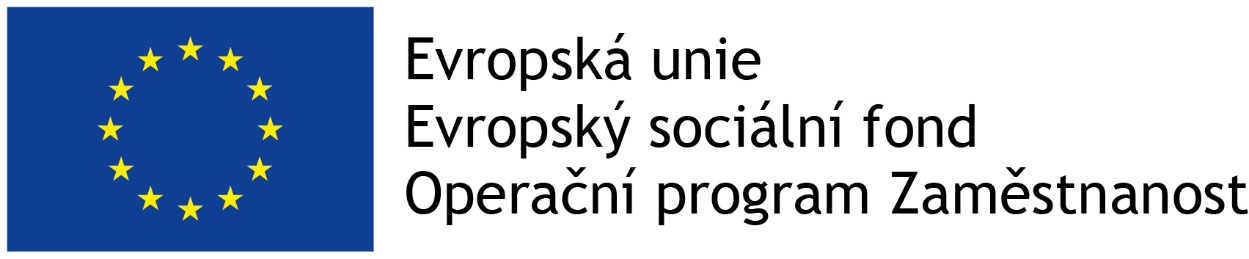 tuzemská expertní platformaObecné informaceDne: 8.2.2022Místo: Online setkání (WEBEX) Účastníci: Pavel Říčan, Miroslav Pastucha, Veronika Zagatová, Tereza Vašků, Jiří Šupa, Ondřej Krupčík, Matěj Kučera, Stanislav Matoušek, Hana Tomášková, Marie KuklováprogramAgendaAktualityPřipravované aktivity/výstupyVýsledky projektu a evaluaceVýstupy/indikátoryKvantitativní evaluaceNákladová evaluaceKvalitativní evaluaceAktualitySetkání se zahraniční expertní platformou (19. 10. 2021)Mezi hlavní témata patřila: Drop-out, caseload, vzdělávání a evaluaceStáž ve Švýcarsku (7. 11. -12. 11. 2021)Basilej, LausanneSetkání s ED/EI týmy v Praze (18. 11. 2021)Připomínky k metodice, evaluační skupinová diskuze IIEI workshop pro CDZ a další služby (30. 11. 2021)Proč ED/EI, CAARMS, kazuistiky, možnosti implementaceZávěrečné setkání s ED/EI týmy (7. 12. 2021)Byli poskytnuty připomínky k metodice a závěrečná reflexe.Ukončení činnosti IE/ED týmů k 31. 12. 2021PlzeňBlanskoPraha 8Připravované aktivity/výstupyDiseminace1.-2. 6. 2022, zahraniční workshop (expertní platforma + sdílení zkušeností z různých zemí)Účast přislíbili experti ze zahraničí. Zároveň budou přizváni další experti, kteří mají zkušenost s implementací služeb včasné intervence. EI workshop pro CDZ a další služby3x prezentace na školáchUdržitelnostNávrh zdravotního výkonu – Identifikace a diagnostika pacienta s potřebou včasné intervenceIdentifikace a diagnostika klienta s potřebou EI – široký záběr, doporučeno rozděli např. na 2 výkony. Parametry např. časové omezení a trvání (20 min.). Způsob, jakým má výkon probíhat je také součástí návrhu. Udržitelnost v Blansku Byly využity podklady, které připravil NUDZ. Je povoleno financování sestry u základního CDZ. Musí se tedy skládat z psychiatrických sester (4x), psychiatr (úvazek 0.5), klinický psycholog (úvazek 0.5).Odbor zdravotnictví jihomoravského kraje – začala diskuze ohledně zajištění dotačního titulu pro podporu terénních psychiatrických sester. Z původního týmu zůstane sociální pracovník, který se bude angažovat v interním vzdělávání. Poznatky se mohou implementovat v různých organizacích. Nedostatečné financování byl jeden z důvodů proč pokračování v týmu v jiné organizaci nebylo pro některé členy perspektivní. Další z důvodů bylo nezapočítání praxe do předatestační přípravy. VýstupySituační analýza ✓Analýza zahraničních zkušeností ✓Metodický materiál k výcviku/školení ✓Aktualizovaná Metodika ED/EIRekalkulace jednotkových nákladůKomplexní zprávu o zkušenosti s implementací ED a EI služeb v ČR a jejich cost-efektivitěZávěrečná evaluační zprávaZpráva o diseminaci výsledkůZpráva o dlouhodobé udržitelnosti
(doporučení, které prvky pilotované služby lze v systému péče dále rozvíjet, návrh dalšího postupu) Ve Švýcarsku neexistují celonárodní standardy. V Dánsku tyto služby financuje pojišťovna. Např. v Dánsku existují skupinové programy pro rodiny, které jsou psychoterapeuticky orientované. Modely jsou různé a nelze ho oddělit od mental health modelu, který je v dané zemi. Typicky v Anglii snaha je mít k dispozici ED/EI týmy, krizové týmy a takové standardní komunitní týmy. V ČR systém není takto nastaven. Riziko, že v CDZ se tento důraz může ztratit. Bylo by ideální, kdyby byla nastavena síť ED/EI týmů. Byl by úspěch, kdyby v některých CDZ fungovaly ED/EI týmy. Výsledky projektu a evaluaceVýstupy a indikátoryZměna: Počet klientů a rodinných příslušníků se počítá dohromady. Tento indikátor byl naplněn. Jednalo se o 822 podpořených osob (525 klientů a 297 rodinných příslušníků) + 19 klientů, kteří podepsali monitorovací list (stav ke dni 30. 11. 2021). Výstupy projektu 04/2019-11/2021Výsledky projektu a evaluaceKvantitativní dopadová evaluace (předběžné výsledky)Předběžné výsledky GAF a HoNOS (jeden „rok“ klienta ve službě) (první, druhé a třetí měření)GAF: vypozorován narůst u hodnoty globálního fungování.   HoNOS: vypozorované snížení u problémů souvisejících se zdravím. Předběžné výsledky PANSS-6 a AQoL-8D (jeden „rok“ klienta ve službě)PANSS-6: vypozorované snížení u psychotických symptomů (např. halucinace). AQOL-8D: vypozorován narůst u kvality života (např. štěstí, bydlení). Předběžné srovnání EI a CDZ (první a druhé měření) U klientů týmů včasné intervence došlo ke zjevnému zlepšení (tj. GAF, HoNOS). Odhad DUP odráží hodnotu globálního fungování. Výsledky projektu a evaluaceEkonomická část evaluaceAnalýza nákladové efektivity:Výsledky jsou nejednoznačné. Výhody v oblasti kvality života, kde dochází ke zvýšení. Výstupy a publikace budou k dispozici v červnu, 2022. Výsledky projektu a evaluaceKvalitativní analýza Polostrukturované skupinové diskuze s ED/EI týmy (3x) Šest témat: Specifika ED/EI týmů; včasná detekce; včasná intervence; fungování týmů; výzkum a evaluace; poskytování ED/EI služeb během Covidu-19Analýza dat: Otevřené kódování Kódovací schéma Výsledky: Specifika ED/EI týmůSrovnání mezi ED/EI týmy a jinými poskytovateli služeb (např. Výhody malého a multidisciplinárního týmu: Možnost poskytnout včasnou a komplexní péči) Včasná detekceKomplikace v oblasti spolupráce se zdravotnickým personálem (tj. ambulantní psychiatři či praktičtí lékaři) Efektivní spolupráce se školami a komunitními službami (např. Práh)Včasná intervenceDoporučení služeb, které mohou být implementovány v budoucích ED/EI týmech (např. skupinové psychoedukace pro děti)Fungování ED/EI týmůVyhodnocení struktury ED/EI týmů (Výhody: Multidisciplinarita; Limitace: Malý tým)Doporučení pro rozšíření ED/EI týmů o další členy (např. peer pracovník) Výzkum a evaluaceVyužitelnost dotazníků v praxi (Možnost zmapování stavu klienta a zajištění včasné a adekvátní péče)Poskytování ED/EI služeb během Covidu-19ED: Nepříznivý vliv Covidu-19 na vývoj spolupráce s pracovníky ve zdravotnickém (např. navázání spolupráce z důvodu zavedení restriktivních opatření) a školním zařízení (např. snížená pozornost během online workshopů) EI: Nepříznivý vliv Covidu-19 na spolupráci s klienty a jejich rodinami (např. snížený počet osobních schůzek) Polostrukturované rozhovory s individuálními stakeholdery-detekčními kontakty (24x) Dvě témata: Informace o službě včasné intervenceSpolupráce se službou včasné intervence Analýza dat:  Otevřené kódování Kódovací schéma Výsledky: SpolupráceZpůsob spolupráce mezi stakeholdery a ED/EI týmy (např. společné porady, konzultace případů) Příčiny nespolupráce (např. nedostatečná informovanost o existenci služby včasné intervence) Pracovníci v přímé péčiForma spolupráce s ED/EI týmy u jednotlivých případů (např. kontaktování ED/EI týmu v případě motivace klientů s psychotickým onemocněním pro využití jejich služeb)Charakteristika klientů neindikovaných do služby včasné intervence
(např. preskripce medikace)Existence ED/EI týmů Pozitivní vliv existence ED/EI týmů na práci stakeholderů (např. menší kapacitní vytíženost, zvýšení duševní gramotnosti) Hodnocení poskytované péče ED/EI týmyVýhody poskytování péče ED/EI týmy (např. nenachází se v psychiatrických nemocnicích, méně stigmatizující pro klienty, flexibilita týmů) Limitace poskytování péče ED/EI týmy (např. absence psychiatra (Praha 8), omezená možnost dopravy (Blansko)).  Webová stránka VIZDOMHodnocení webové stránky Výhody (např. přívětivý grafický design, informovanost) Nevýhody (např. složitá terminologie pro laickou veřejnost) Doporučení pro budoucí ED/EI týmy Poskytování služeb (např. zvýšit úvazek členů ED/EI týmů, rozšířit ED/EI týmy o další personál)Navázání spolupráce s dalšími stakeholdery skrze odborné společnosti a semináře (např. ČMPS, IPVZ).  Ostatní Zápis zapsal: Hana Tomášková DetekceBlanskoPlzeňPraha 8CelkemPočet kontaktů4813296021412Počet detekčních služeb298327350975 RodinaBlanskoPlzeňPraha 8CelkemPočet kontaktů4393832551077Počet RP80104113297 KlientiBlanskoPlzeňPraha 8CelkemPočet kontaktů2608128618005694Počet klientů220183122525Počet klientů na pracovníka108321Zdroj klientaBlanskoPlzeňPrahaCelkemAktivita klienta27253082Aktivita okolí20131447CDZ533947Praktický lékař313842Psychiatrická ambulance625132Psychiatrické lůžkové zařízení1662244Jiné zdravotnické zařízení62715Škola930746Městský úřad111012Jiná instituce48012Jiná sociální služba6716184Aktivní vyhledání týmem2125Aktivita klienta / okolí – leták4059Aktivita klienta / okolí – internet10191443Aktivita klienta / okolí – tisk1113Neuvedeno1315Celkem220186122528